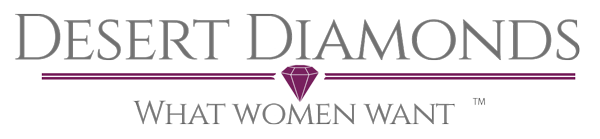 Date of Agreement:Welcome to Desert Diamonds Jewelry!  The information you provide below will be used only by DD Global Ltd and will never be shared with any 3rd party without your express, written authorization. Please fill out all sections completely.Name:                Address:            City, State:         Country:           Phone: Email:                 Mob Phone:     Birthday:            			  day / month / yearCredit Card Information Required even if paying for your Essentials “Classic” Kit by cash, money order or bank transfer. Paying by money order or bank transfer may delay shipment of your Essentials “Classic” Kit as full payment must be received before processing & shipping order.   See Below for more information for payment methods accepted.  Card Number:      Exp. Date:                                                                      3 Digit C.V.V.#                                              												    Name on Card (Please Print):  Signature:Please read all of the following Terms and Conditions:I understand that I will enthusiastically and honestly present, promote and sell Desert Diamonds Jewelry to my Customers. I will always make my best effort to uphold the Desert Diamonds Jewelry reputation for quality products, professionalism and excellent customer service.  My success will depend upon my sales of Desert Diamonds Jewelry products directly to consumers and my referral of other successful independent contractors into the business. I will not be treated as an employee of Desert Diamonds Jewelry for federal, state, local tax or worker’s compensation. I am an independent contractor conducting my own business. I will be responsible for filing all federal, state and local tax returns and paying my own income and self-employment taxes. I am a representative not an agent for Desert Diamonds Jewelry and may not incur debts, contracts, obligations or liabilities on behalf of Desert Diamonds Jewelry. Desert Diamonds Jewelry reserves the right to change any policies, procedures or its product line at any time with proper notice. My continued selling of Desert Diamonds Jewelry products will signify my agreement to these conditions. Any image of me or testimonial given by me is the sole property of Desert Diamonds Jewelry. I will not engage in any unlawful or unfair business practices or violate any applicable laws or regulations. Except as authorized by Desert Diamonds Jewelry, I will not use or display the Desert Diamonds Jewelry logo, trademarks, trade names and copyrighted materials. I will not use, or permit others to use, any Desert Diamonds Jewelry proprietary information to promote or sell the products of another direct selling company. The success of Desert Diamonds Jewelry and its Consultants depends upon direct selling methods exclusive to Desert Diamonds Jewelry Consultants. For that reason, the purchase of Desert Diamonds Jewelry merchandise from unauthorized sources and the sale of Desert Diamonds Jewelry merchandise through a retail store, independent internet store or auction site is prohibited. Company reserves the right to change programs, policies and procedures as it deems necessary. In no event shall Company provide any benefits or have any obligation to reimburse Consultant for expenses incurred in connection with Consultant's responsibilities.Each party may terminate this agreement for any reason upon notice to the other party. This agreement will automatically terminate upon my death, insolvency or bankruptcy. All previous agreements between the parties will then be voided. All of my rights to any earnings, privileges or benefits provided to me by Desert Diamonds Jewelry are personal to me and may not be assigned, transferred or assumed without Desert Diamonds Jewelry prior written consent. I am over 18 years of age and of legal age to enter into a contract for the Country (State in USA) in which I reside.I hereby acknowledge that I will meet all the qualifications of this Agreement and have read and accept and agree to be bound by the terms and conditions outlined on this Application and Agreement and in the Desert Diamonds Jewelry Consultant Manual and any Training Guides. I hereby certify that the information furnished on this Application is true and correct and that the company is authorized to independently verify and confirm any of the information and statements made in connection with this Application. I understand that this Application and Agreement are subject to such verification and acceptance by Desert Diamonds Jewelry in its sole discretion.Signature:     Date:            Congratulations and Welcome to Desert Diamonds Jewelry as an Authorized Consultant!Mail this Agreement to: DD Global Ltd.1 Empire Tower 47th FloorRoom no. 47003 (river 31) South Sathorn Road,Yanawa, SathornBangkokTHAILAND 10120ORDERING AND MAKING PAYMENT FOR YOUR ESSENTIALS “CLASSIC” STARTUP KITPayment for your Essential “Classics” Start-up KitDD Global Ltd accepts payments by the following payment methods.  We advise PayPal is the most cost effective, secure and quick way of transferring money.  Payment must be made once you have signed your agreement. Payment Options:PayPal:  DD Global Ltd will issue you an invoice for the total amount due.  Pay-Pal fees will be absorbed by the Company.Only MasterCard, Visa, American Express and Discover are accepted when making your payment via Pay-Pal.  If you have no PayPal balance, or not enough to cover the whole transaction, the remainder will be taken from your bank account. If you don't have a bank account confirmed with PayPal, your debit or credit card will be charged instead.Western Union:   Western Union is a wire transfer service that allows you to quickly transfer money all over the globe.  https://www.westernunion.com/au/en/send-money-in-person.htmlSearch for an agent location near you.Complete the Send Money section of the form, including your receiver's bank and account information. Give the agent the completed form with the applicable funds (including transaction fee) in cash. Save your receipt with the tracking number (MTCN).Bank Transfer:   DD Global Ltd will provide you with our Business Account Bank details for you to make an online bank transfer.  Method of Payment – Select your preferred payment method by placing an X in the grey box and you will be provided with the payment instruction according to the payment option selected. PAYPAL                                  WESTERN UNION                         BANK TRANSFER  * Please note that your Essentials Kit will be shipped via Registered Mail once the full payment has been received into the Company’s account. 